                       编号：        海南师范大学专业技术资格评审表（教师系列）单   位 ：       化学与化工学院       姓   名 ：       农旭华               现任专业   技术职务  ：         助理研究员                申报专业  ：         海洋化学                 申报资格  ：           讲师                   联系电话  ：        15902081684               填表时间：    2019年  4月  20日填表说明1.本表供本校专业技术人员评审高校系列专业技术资格时使用。１—10页由被评审者填写，第4页中思想品德鉴定和师德师风表现由所在单位填写并盖章。11—12页由二级学院评审工作委员会或职称办填写。填写内容应经人事部门审核认可，编号由人事（职改）部门统一编制。2.年月日一律用公历阿拉伯数字填字。3.“相片”一律用近期一寸正面半身免冠照。4.“毕业学校”填毕业学校当时的全称。5.晋升形式：正常晋升或破格晋升或转评。6.申报资格名称：讲师、实验师、专职思政讲师、教学型副教授、教学科研并重型副教授、科研型副教授、高级实验师、专职思政副教授、教学型教授、教学科研并重型教授、科研型教授、专职思政教授。7.聘任年限应足年，按“5年6个月”格式填写，一年按12个月计算，如2017年3月起聘，到2018年12月，任职年限就只有一年10个月，不到二年。8.学年及学期表达：如2017-2018(一)、2015-2016(二)。9.如填写表格内容较多，可自行增加行，没有内容的表格可删减行，但至少保留表头及一行，不可全删除。基本情况评  审  审  批  意  见姓名农旭华农旭华农旭华农旭华农旭华性别男男出生年月1982.101982.101982.101982.10政治面貌中共党员中共党员中共党员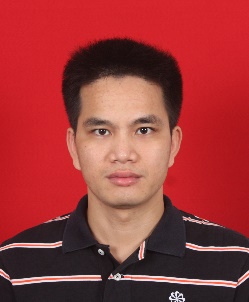 教师资格证种类及学科高等学校教师资格海洋化学高等学校教师资格海洋化学高等学校教师资格海洋化学高等学校教师资格海洋化学高等学校教师资格海洋化学高等学校教师资格海洋化学高等学校教师资格海洋化学身份证
号码身份证
号码最高学历毕业院校中国科学院大学中国科学院大学中国科学院大学中国科学院大学中国科学院大学学历
学位学历
学位博士博士所学专业所学专业所学专业海洋化学海洋化学海洋化学海洋化学海洋化学现工作单位海南师范大学化学与化工学院海南师范大学化学与化工学院海南师范大学化学与化工学院海南师范大学化学与化工学院海南师范大学化学与化工学院参加工作时间参加工作时间2013.72013.7任教学科任教学科任教学科制药工程制药工程制药工程制药工程制药工程制药工程制药工程晋升形式晋升形式转评取得现专业技术资格及时间取得现专业技术资格及时间取得现专业技术资格及时间助理研究员2013年7月助理研究员2013年7月助理研究员2013年7月助理研究员2013年7月助理研究员2013年7月助理研究员2013年7月助理研究员2013年7月申请学科组名称申请学科组名称申请学科组名称□人文 √理工 □艺体外□学科 □实验 □思政□人文 √理工 □艺体外□学科 □实验 □思政□人文 √理工 □艺体外□学科 □实验 □思政□人文 √理工 □艺体外□学科 □实验 □思政□人文 √理工 □艺体外□学科 □实验 □思政□人文 √理工 □艺体外□学科 □实验 □思政□人文 √理工 □艺体外□学科 □实验 □思政外语成绩外语成绩免试现任专业技术职务聘任时间及聘任单位现任专业技术职务聘任时间及聘任单位现任专业技术职务聘任时间及聘任单位2013年7月中国科学院南海海洋研究所2013年7月中国科学院南海海洋研究所2013年7月中国科学院南海海洋研究所2013年7月中国科学院南海海洋研究所2013年7月中国科学院南海海洋研究所2013年7月中国科学院南海海洋研究所2013年7月中国科学院南海海洋研究所聘任年限聘任年限聘任年限6年9个月6年9个月6年9个月6年9个月职业资格证书职业资格证书职业资格证书申报专业申报专业申报专业海洋化学海洋化学海洋化学海洋化学海洋化学海洋化学海洋化学海洋化学海洋化学海洋化学申报资格名称申报资格名称申报资格名称申报资格名称讲师讲师讲师讲师讲师讲师任现职以来获得省级以上荣誉情况任现职以来获得省级以上荣誉情况任现职以来获得省级以上荣誉情况无无无无无无无无无无无无无无无无无无无无破格申请条件(正常及转评不填)破格申请条件(正常及转评不填)破格申请条件(正常及转评不填)符合条件    ：符合条件    ：符合条件    ：符合条件    ：符合条件    ：符合条件    ：符合条件    ：符合条件    ：符合条件    ：符合条件    ：符合条件    ：符合条件    ：符合条件    ：符合条件    ：符合条件    ：符合条件    ：符合条件    ：符合条件    ：符合条件    ：符合条件    ：学习培训经历（包括参加学历学位教育、继续教育、培训、国内外进修等）学习培训经历（包括参加学历学位教育、继续教育、培训、国内外进修等）学习培训经历（包括参加学历学位教育、继续教育、培训、国内外进修等）学习培训经历（包括参加学历学位教育、继续教育、培训、国内外进修等）学习培训经历（包括参加学历学位教育、继续教育、培训、国内外进修等）学习培训经历（包括参加学历学位教育、继续教育、培训、国内外进修等）学习培训经历（包括参加学历学位教育、继续教育、培训、国内外进修等）学习培训经历（包括参加学历学位教育、继续教育、培训、国内外进修等）学习培训经历（包括参加学历学位教育、继续教育、培训、国内外进修等）学习培训经历（包括参加学历学位教育、继续教育、培训、国内外进修等）学习培训经历（包括参加学历学位教育、继续教育、培训、国内外进修等）学习培训经历（包括参加学历学位教育、继续教育、培训、国内外进修等）学习培训经历（包括参加学历学位教育、继续教育、培训、国内外进修等）学习培训经历（包括参加学历学位教育、继续教育、培训、国内外进修等）学习培训经历（包括参加学历学位教育、继续教育、培训、国内外进修等）学习培训经历（包括参加学历学位教育、继续教育、培训、国内外进修等）学习培训经历（包括参加学历学位教育、继续教育、培训、国内外进修等）学习培训经历（包括参加学历学位教育、继续教育、培训、国内外进修等）学习培训经历（包括参加学历学位教育、继续教育、培训、国内外进修等）学习培训经历（包括参加学历学位教育、继续教育、培训、国内外进修等）学习培训经历（包括参加学历学位教育、继续教育、培训、国内外进修等）学习培训经历（包括参加学历学位教育、继续教育、培训、国内外进修等）学习培训经历（包括参加学历学位教育、继续教育、培训、国内外进修等）起止时间起止时间学习形式学习形式学习形式学习单位名称学习单位名称学习单位名称学习单位名称学习单位名称学习单位名称学习院系及专业学习院系及专业学习院系及专业学习院系及专业学习院系及专业毕(结肄)业毕(结肄)业国内外国内外国内外证明人证明人2003.9-2007.62003.9-2007.6本科本科本科中南民族大学中南民族大学中南民族大学中南民族大学中南民族大学中南民族大学生命科学学院 生物工程生命科学学院 生物工程生命科学学院 生物工程生命科学学院 生物工程生命科学学院 生物工程毕业毕业国内国内国内刘学群刘学群2007.9-20010.62007.9-20010.6硕士硕士硕士中南民族大学中南民族大学中南民族大学中南民族大学中南民族大学中南民族大学生命科学学院 生物化学与分子生物学生命科学学院 生物化学与分子生物学生命科学学院 生物化学与分子生物学生命科学学院 生物化学与分子生物学生命科学学院 生物化学与分子生物学毕业毕业国内国内国内刘学群刘学群2010.9-2013.62010.9-2013.6博士博士博士中国科学院大学中国科学院大学中国科学院大学中国科学院大学中国科学院大学中国科学院大学中国科学院南海海洋研究所  海洋化学中国科学院南海海洋研究所  海洋化学中国科学院南海海洋研究所  海洋化学中国科学院南海海洋研究所  海洋化学中国科学院南海海洋研究所  海洋化学毕业毕业国内国内国内张偲张偲工作经历工作经历工作经历工作经历工作经历工作经历工作经历工作经历工作经历工作经历工作经历工作经历工作经历工作经历工作经历工作经历工作经历工作经历工作经历工作经历工作经历工作经历工作经历起  止  时  间起  止  时  间起  止  时  间起  止  时  间单      位单      位单      位单      位单      位单      位单      位单      位从 事 何 专 业技  术  工  作从 事 何 专 业技  术  工  作从 事 何 专 业技  术  工  作从 事 何 专 业技  术  工  作从 事 何 专 业技  术  工  作从 事 何 专 业技  术  工  作从 事 何 专 业技  术  工  作职      务职      务职      务职      务2013年7月—2017年   10月2013年7月—2017年   10月2013年7月—2017年   10月2013年7月—2017年   10月中国科学院南海海洋研究所中国科学院南海海洋研究所中国科学院南海海洋研究所中国科学院南海海洋研究所中国科学院南海海洋研究所中国科学院南海海洋研究所中国科学院南海海洋研究所中国科学院南海海洋研究所海洋天然产物化学海洋天然产物化学海洋天然产物化学海洋天然产物化学海洋天然产物化学海洋天然产物化学海洋天然产物化学助理研究员助理研究员助理研究员助理研究员2017年 11月至今2017年 11月至今2017年 11月至今2017年 11月至今海南师范大学化学与化工学院海南师范大学化学与化工学院海南师范大学化学与化工学院海南师范大学化学与化工学院海南师范大学化学与化工学院海南师范大学化学与化工学院海南师范大学化学与化工学院海南师范大学化学与化工学院教师教师教师教师教师教师教师助理研究员助理研究员助理研究员助理研究员 年   月—   年   月 年   月—   年   月 年   月—   年   月 年   月—   年   月 年   月—   年   月 年   月—   年   月 年   月—   年   月 年   月—   年   月 年   月—   年   月 年   月—   年   月 年   月—   年   月 年   月—   年   月 年   月—   年   月 年   月—   年   月 年   月—   年   月 年   月—   年   月 年   月—   年   月 年   月—   年   月 年   月—   年   月 年   月—   年   月 年   月—   年   月 年   月—   年   月 年   月—   年   月 年   月—   年   月 年   月—   年   月 年   月—   年   月 年   月—   年   月 年   月—   年   月基本条件基本条件基本条件基本条件思想品德鉴定及师德师风表现分党委书记签名（盖章）：                     年   月   日分党委书记签名（盖章）：                     年   月   日分党委书记签名（盖章）：                     年   月   日任现职以来的考核结果(高级职称至少填五年）是否存在延迟申报情况□否□是，因                          延迟申请   年。□是，因                          延迟申请   年。担任班主任或辅导员时间面向全校举办的公开学术讲座次数任现职以来的教学业绩情况任现职以来的教学业绩情况任现职以来的教学业绩情况任现职以来的教学业绩情况任现职以来的教学业绩情况任现职以来的教学业绩情况任现职以来的教学业绩情况教学业绩条件（列出本人符合的条款）必备条件①任现职以来，承担全日期本科生2门课程的讲授，其中 2门为必修课；总计课堂教学授课时数为 186学时，年平均课堂授课 186学时，课堂教学质量测评“优秀”的次数达    %。本次晋升专业技术资格的课程评估成绩为     档次。②③④①任现职以来，承担全日期本科生2门课程的讲授，其中 2门为必修课；总计课堂教学授课时数为 186学时，年平均课堂授课 186学时，课堂教学质量测评“优秀”的次数达    %。本次晋升专业技术资格的课程评估成绩为     档次。②③④①任现职以来，承担全日期本科生2门课程的讲授，其中 2门为必修课；总计课堂教学授课时数为 186学时，年平均课堂授课 186学时，课堂教学质量测评“优秀”的次数达    %。本次晋升专业技术资格的课程评估成绩为     档次。②③④①任现职以来，承担全日期本科生2门课程的讲授，其中 2门为必修课；总计课堂教学授课时数为 186学时，年平均课堂授课 186学时，课堂教学质量测评“优秀”的次数达    %。本次晋升专业技术资格的课程评估成绩为     档次。②③④①任现职以来，承担全日期本科生2门课程的讲授，其中 2门为必修课；总计课堂教学授课时数为 186学时，年平均课堂授课 186学时，课堂教学质量测评“优秀”的次数达    %。本次晋升专业技术资格的课程评估成绩为     档次。②③④教学业绩条件（列出本人符合的条款）任选条件必备条件①任现职以来教学工作情况必备条件①任现职以来教学工作情况必备条件①任现职以来教学工作情况必备条件①任现职以来教学工作情况必备条件①任现职以来教学工作情况必备条件①任现职以来教学工作情况必备条件①任现职以来教学工作情况学年、学期课程名称课程名称班级名称课堂时数评价等级备注2017-2018(二)药剂学药剂学2015级制药工程512017-2018(二)药剂学实验药剂学实验2015级制药工程322018-2019(一)药剂学药剂学2016级制药工程512018-2019(一)药剂学实验药剂学实验2016级制药工程322017-2018(二)有机波谱解析有机波谱解析2017级研究生20教学业绩必备条件②情况无教学业绩必备条件③情况无教学业绩必备条件④情况无教学业绩任选条件无任现职以来的科研业绩情况任现职以来的科研业绩情况任现职以来的科研业绩情况任现职以来的科研业绩情况任现职以来的科研业绩情况任现职以来的科研业绩情况任现职以来的科研业绩情况任现职以来的科研业绩情况任现职以来的科研业绩情况科研业绩条件（列出本人符合的条款）科研业绩条件（列出本人符合的条款）必备条件① 无② ① 无② ① 无② ① 无② ① 无② ① 无② 科研业绩条件（列出本人符合的条款）科研业绩条件（列出本人符合的条款）任选条件①在C类以上刊物发表论文1篇或D类刊物发表论文2篇。②参与研究地厅级以上科研项目1项③④⑤⑥⑦⑧①在C类以上刊物发表论文1篇或D类刊物发表论文2篇。②参与研究地厅级以上科研项目1项③④⑤⑥⑦⑧①在C类以上刊物发表论文1篇或D类刊物发表论文2篇。②参与研究地厅级以上科研项目1项③④⑤⑥⑦⑧①在C类以上刊物发表论文1篇或D类刊物发表论文2篇。②参与研究地厅级以上科研项目1项③④⑤⑥⑦⑧①在C类以上刊物发表论文1篇或D类刊物发表论文2篇。②参与研究地厅级以上科研项目1项③④⑤⑥⑦⑧①在C类以上刊物发表论文1篇或D类刊物发表论文2篇。②参与研究地厅级以上科研项目1项③④⑤⑥⑦⑧科研业绩条件（列出本人符合的条款）科研业绩条件（列出本人符合的条款）学术讲座个人校内学术讲座次数（ 1次）个人校内学术讲座次数（ 1次）个人校内学术讲座次数（ 1次）个人校内学术讲座次数（ 1次）个人校内学术讲座次数（ 1次）个人校内学术讲座次数（ 1次）必备条件之① 纵向科研项目必备条件之① 纵向科研项目必备条件之① 纵向科研项目必备条件之① 纵向科研项目必备条件之① 纵向科研项目必备条件之① 纵向科研项目必备条件之① 纵向科研项目必备条件之① 纵向科研项目必备条件之① 纵向科研项目序号项目名称项目名称项目名称批准号项目来源立项时间立项经费（万元）是否主持基于共培养策略挖掘一株一株海洋放线菌的聚酮类化合物及其防污活性研究基于共培养策略挖掘一株一株海洋放线菌的聚酮类化合物及其防污活性研究基于共培养策略挖掘一株一株海洋放线菌的聚酮类化合物及其防污活性研究41606100国家自然科学基金2016年20主持来源于一株海洋放线菌Streptomyces sp．SCSGAA0027的安沙霉素及其抗肿瘤活性研究来源于一株海洋放线菌Streptomyces sp．SCSGAA0027的安沙霉素及其抗肿瘤活性研究来源于一株海洋放线菌Streptomyces sp．SCSGAA0027的安沙霉素及其抗肿瘤活性研究218QN235海南省自然科学基金20188主持必备条件之② 发表学术论文必备条件之② 发表学术论文必备条件之② 发表学术论文必备条件之② 发表学术论文必备条件之② 发表学术论文必备条件之② 发表学术论文以第一作者（或通信作者）发表论文总数： 7篇，其中：A类 2篇，B类 4篇，C类 1篇，D类 0篇以第一作者（或通信作者）发表论文总数： 7篇，其中：A类 2篇，B类 4篇，C类 1篇，D类 0篇以第一作者（或通信作者）发表论文总数： 7篇，其中：A类 2篇，B类 4篇，C类 1篇，D类 0篇以第一作者（或通信作者）发表论文总数： 7篇，其中：A类 2篇，B类 4篇，C类 1篇，D类 0篇以第一作者（或通信作者）发表论文总数： 7篇，其中：A类 2篇，B类 4篇，C类 1篇，D类 0篇以第一作者（或通信作者）发表论文总数： 7篇，其中：A类 2篇，B类 4篇，C类 1篇，D类 0篇序号成果名称刊物名称，发表时间和刊期刊物级别转载情况检索证明（有或无）SCI论文Journal of Antibiotics，2017年11月，第11期B类全文无SCI论文Journal of Natural Products, 2016年1月，第1期A类全文无SCI论文Natural Product Communications, 2015年6月，第6期B类全文无SCI论文Marine Drugs, 2014年12月，第12期A类全文无SCI论文Natural Product Communications, 2014年4月，第4期B类全文无SCI论文Marine Drugs, 2013年5月，第5期B类全文无中文核心微生物学报；2013年4月，第9期C类全文无任选条件之① 出版学术著作任选条件之① 出版学术著作任选条件之① 出版学术著作任选条件之① 出版学术著作任选条件之① 出版学术著作任选条件之① 出版学术著作任选条件之① 出版学术著作任选条件之① 出版学术著作任选条件之① 出版学术著作序号成果名称类别合（独）著译及排名出版社和出版时间CIP核字号总字数（万字）个人撰写字数（万字）检索页（有或无）任选条件之② 科研成果奖任选条件之② 科研成果奖任选条件之② 科研成果奖任选条件之② 科研成果奖任选条件之② 科研成果奖任选条件之② 科研成果奖任选条件之② 科研成果奖任选条件之② 科研成果奖序号获奖成果名称成果类别奖励名称获奖等级获奖时间第几完成人备注 任选条件之③ 社会服务效益（经费） 任选条件之③ 社会服务效益（经费） 任选条件之③ 社会服务效益（经费） 任选条件之③ 社会服务效益（经费） 任选条件之③ 社会服务效益（经费） 任选条件之③ 社会服务效益（经费） 任选条件之③ 社会服务效益（经费）序号项目（成果）名称项目来源时间是否主持到账经费（万元）备注任选条件之④ 授权专利任选条件之④ 授权专利任选条件之④ 授权专利任选条件之④ 授权专利任选条件之④ 授权专利任选条件之④ 授权专利任选条件之④ 授权专利序号授权专利名称专利授权号专利类型授权时间第几发明人转让或实施情况任选条件之⑤ 研究报告任选条件之⑤ 研究报告任选条件之⑤ 研究报告任选条件之⑤ 研究报告任选条件之⑤ 研究报告任选条件之⑤ 研究报告序号报告名称采纳部门（或领导批示）采纳时间级别备注任选条件之⑥ 专场音乐会（音乐舞蹈类）任选条件之⑥ 专场音乐会（音乐舞蹈类）任选条件之⑥ 专场音乐会（音乐舞蹈类）任选条件之⑥ 专场音乐会（音乐舞蹈类）任选条件之⑥ 专场音乐会（音乐舞蹈类）任选条件之⑥ 专场音乐会（音乐舞蹈类）序号主题举办单位举办时间级别备注任选条件之⑦ 授权专利（美术设计类）任选条件之⑦ 授权专利（美术设计类）任选条件之⑦ 授权专利（美术设计类）任选条件之⑦ 授权专利（美术设计类）任选条件之⑦ 授权专利（美术设计类）任选条件之⑦ 授权专利（美术设计类）任选条件之⑦ 授权专利（美术设计类）序号授权专利名称专利授权号专利类型授权时间第几发明人转让或实施情况任选条件之⑧ 全国口译笔译大赛（外语类）任选条件之⑧ 全国口译笔译大赛（外语类）任选条件之⑧ 全国口译笔译大赛（外语类）任选条件之⑧ 全国口译笔译大赛（外语类）任选条件之⑧ 全国口译笔译大赛（外语类）任选条件之⑧ 全国口译笔译大赛（外语类）任选条件之⑧ 全国口译笔译大赛（外语类）序号获奖名称获奖等级举办单位举办时间级别备注个人公开学术讲座个人公开学术讲座个人公开学术讲座个人公开学术讲座个人公开学术讲座个人公开学术讲座个人公开学术讲座序号题 目举办单位举办时间举办地点对象及人数备注两株海洋微生物的次生代谢产物及其生物学功能研究海南师范大学化学与化工学院2018.5.22化学与化工学院本学院教师和学生一株海洋放线菌SCSGAA00856的安莎霉素及其防污活性研究广西化学化工学会2018.11．11广西南宁广东、广西、河南、附件、海南等各地的科研工作者本人专业技术工作述评（限1800字）本人在攻读博士学位期间主要从事海洋天然产物的研究，具体地，是交叉应用常压（低压）正相色谱柱、凝胶、减压反相色谱柱、中压液相（MPLC）、半制备高效液相等多种色谱分离技术，从海洋柳珊瑚的共附生微生物（真菌和细菌）的次生代谢产物中分离单体化合物，结合现代波谱学手段（1D和2D-NMR、LR-ESIMS、HR-ESIMS、ORD、ECD、UV、IR）结合文献比对等方法，以及X-ray单晶衍射、电子圆二色谱、量子化学计算ECD/NMR、有机化学修饰或合成等方法，确定化合物的平面和立体结构，并对这些化合物筛选各种生物活性，包括抗污损、抗肿瘤、抗菌、抗氧化、酶抑制剂等，以期获得具有实际开发潜力的活性先导化合物。至今，分离鉴定了130 多个单体化合物，包括30多个新结构，其中发现三个具有较显著乙酰胆碱酯酶抑制活性的土震类化合物和六个肿瘤细胞毒活性较显著的安莎霉素化合物，主持国家自然科学青年基金1项(41606100，20万)、广东省自然科学基金博士启动1项(2015A030310349，10万)、海南省自然科学青年基金1项（218QN235，8万），作为技术骨干参与过国家 973 项目、国家 863 项目和国家自然科学基金等多项科研项目，在Journal of Natural Products等期刊以第一作者发表SCI收录论文6篇，申请并获得1项授权专利。本人承诺：                                                       签名：                   年   月   日各基层专业技术评审工作委员会审核推荐意见依据《海南师范大学教师系列专业技术职务评审管理办法（暂行）》（海师办[2018]99号文规定，经鉴定审核，        同志的申报材料真实完整，并经    年  月  日至    月   日公示无异议，同意推荐其参评              专业技术资格职称。材料审核人：              学院院长签字（盖章）：         年   月    日同行专家评审代表作名称（个人填写）代表作1名称：代表作2名称：外审结论同意    票，不同意    票。学校职称办预审意见：审 核 人：                          负责人：                         （加盖单位公章）审核日期：学校职称办预审意见：审 核 人：                          负责人：                         （加盖单位公章）审核日期：申请人答辨情况：                   学科评议组组长签名：                  年    月    日申请人答辨情况：                   学科评议组组长签名：                  年    月    日学科评议组意见：专家签名：                                                            日期：学科评议组意见：专家签名：                                                            日期：评  审  组  织  意  见总人数参加人数表  决  结  果表  决  结  果表  决  结  果表  决  结  果备注评  审  组  织  意  见赞成人数反对人数评  审  组  织  意  见评委会                                           评审机构主任签字：                                              公  章                                               年     月     日评委会                                           评审机构主任签字：                                              公  章                                               年     月     日评委会                                           评审机构主任签字：                                              公  章                                               年     月     日评委会                                           评审机构主任签字：                                              公  章                                               年     月     日评委会                                           评审机构主任签字：                                              公  章                                               年     月     日评委会                                           评审机构主任签字：                                              公  章                                               年     月     日评委会                                           评审机构主任签字：                                              公  章                                               年     月     日公   示   结   果                                公   章                              年     月     日                                公   章                              年     月     日                                公   章                              年     月     日                                公   章                              年     月     日                                公   章                              年     月     日                                公   章                              年     月     日                                公   章                              年     月     日学  校  核  准  意  见公  章负责人：                                           年     月    日公  章负责人：                                           年     月    日公  章负责人：                                           年     月    日公  章负责人：                                           年     月    日公  章负责人：                                           年     月    日公  章负责人：                                           年     月    日公  章负责人：                                           年     月    日